Тип урока: комбинированный.Оборудование: учебник, рабочая тетрадь, меловая и интерактивная доска, считыватель, карточки.Учитель: Юсупова Л.В., МБОУ «СОШ № 140 г. Челябинска»                                                                          Технологическая карта изучения темы ТемаСинонимы.ЦелиОбразовательные:- ознакомить со словами-синонимами, формировать умения определять лексическое значение синонимов, улавливать различие в их лексическом значении, подбирать синонимы к определенному слову.- Воспитывать культуру поведения при фронтальной работе, индивидуальной работе.- Формировать УУД:- Личностные: способность к самооценке на основе критерия успешности учебной деятельности.-  Регулятивные УУД: умение определять и формулировать цель на уроке с помощью учителя; проговаривать последовательность действий на уроке; работать по  коллективно составленному плану; оценивать правильность выполнения действия на уровне адекватной ретроспективной оценки; планировать своё действие в соответствии с поставленной задачей; вносить необходимые коррективы в действие после его завершения на основе его оценки и учёта характера сделанных ошибок; высказывать своё предположение.- Коммуникативные УУД: умение оформлять свои мысли в устной форме; слушать и понимать речь других; совместно договариваться о правилах поведения и общения в школе и следовать им.- Познавательные УУД: умение ориентироваться в своей системе знаний: отличать новое от уже известного с помощью учителя; добывать новые знания: находить ответы на вопросы, используя учебник, свой жизненный опыт и информацию, полученную на уроке.Планируемый результатПредметные:Ознакомить со словами-синонимами, формировать умения определять лексическое значение синонимов, улавливать различие в их лексическом значении, подбирать синонимы к определенному слову. Личностные:
Уметь проводить самооценку на основе критерия успешности учебной деятельности.Метапредметные:Уметь определять и формулировать цель на уроке с помощью учителя; проговаривать последовательность действий на уроке; работать по коллективно составленному плану;  оценивать правильность выполнения действия на уровне адекватной ретроспективной оценки;  планировать своё действие в соответствии с поставленной задачей; вносить необходимые коррективы в действие после его завершения на основе его оценки и учёта характера сделанных ошибок; высказывать своё предположение  (Регулятивные УУД).Уметь оформлять свои мысли в устной форме; слушать и понимать речь других; совместно договариваться о правилах поведения и общения в школе и следовать им  (Коммуникативные УУД).Уметь ориентироваться в своей системе знаний: отличать новое от уже известного с помощью учителя; добывать новые знания: находить ответы на вопросы, используя учебник, свой жизненный опыт и информацию, полученную на уроке (Познавательные УУД). Основные понятияСинонимы.Межпредметные связи Русский язык, литература.Ресурсы:- основные- дополнительные- В.П. Канакина, В.Г. Горецкий Русский язык. Учебник для 2-го класса. Часть 1; рабочая тетрадь к учебнику «Русский язык» для 2 класса; - карточки со словарными словами- электронные физкультминутки, обучающая программа- алгоритм самооценкиОрганизация пространства Фронтальная работа, индивидуальная работа, работа в парах.Технология проведенияДеятельностьучениковДеятельностьучителяЗадания для учащихся, выполнение которых приведёт к достижению запланированных результатовПланируемые результатыУУДПланируемые результатыУУДТехнология проведенияДеятельностьучениковДеятельностьучителяЗадания для учащихся, выполнение которых приведёт к достижению запланированных результатовПредметныеУУДМотивация к учебной деятельности         Проговаривают стихотворение – правила поведения на уроке, объяснять, для чего нужно выполнять эти правила.Проговаривают тип урока и называют шаги учебной деятельности.Организует актуализацию требований к ученику со стороны учебной деятельности.Создаёт  условия для возникновения у учеников внутренней потребности включения в учебную деятельность.Организует уточнение типа урока и называние шагов учебной деятельности.1. Громко прозвенел звонок.Начинается урок.Наши ушки – на макушке,Глазки широко открыты.Слушаем, запоминаем,Ни минуты не теряем.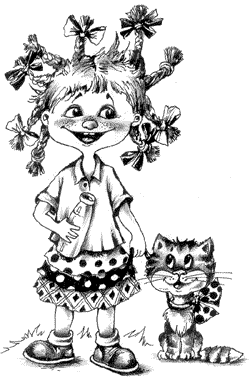 Уметь совместно договариваться о правилах поведения и общения в школе и следовать им (Коммуникативные УУД).Уметь оформлять свои мысли в устной форме (Коммуникативные УУД).Уметь ориентироваться в своей системе знаний: отличать новое от уже известного с помощью учителя (Познавательные УУД).Умение слушать и понимать речь других (Коммуникативные УУД).Чистописание.Словарный диктант.Орфографическая минутка.чк чн чт чу ча чл чмЯгода, дорога, здравствуйте, учительПришла поздняя осень.Самостоятельно.Записывают по памяти.Знают словарные слова.Записывают предложение, подчеркивают основу предложенияУметь оценивать правильность выполнения действия на уровне адекватной ретроспективной оценки. (Регулятивные УУД)Проверка домашнего задания.1. Проверка домашнего задания.   Организует проверку усвоения знаний.Ответы на вопросы, чтение текста.Уметь оценивать правильность выполнения действия на уровне адекватной ретроспективной оценки. (Регулятивные УУД).           Актуализация знаний и выявление индивидуальных затруднений.1.  Определение значения синонимов (учебник, с. 52 упр. 66). Наблюдение над тем, что одни синонимы могут обозначать один и тот же предмет (родник — ключ, бегемот — гиппопотам, доктор — врач), другие могут несколько различаться по значению (зябнет — мерзнет, красный — алый).Организует актуализацию умений. Осмысливают информацию.Определяют тему и цель урока.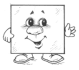 Уметь проговаривать последовательность действий на уроке (Регулятивные УУД).Уметь преобразовывать информацию из одной формы в другую. (Познавательные УУД).Уметь оформлять свои мысли в устной форме, слушать и понимать речь других, уметь договариваться, работая в парах. (Коммуникативное УУД).Первичное усвоение учебного материала.1. Обучающий ролик.2.  Упражнение в подборе синонимов к слову и определение их значений (учебник, упр. 67).Организует рассматривание и обсуждение.Выполняют задание.Умеют определить тему.Уметь проговаривать последовательность действий на уроке (Регулятивные УУД). Уметь оформлять свои мысли в устной и письменной форме; слушать и понимать речь других (Коммуникативные УУД).Осознание и осмысление учебного материала.1. Первичное закрепление, уточнение знаний. (Учебник, с. 53 упр. 68.)Организует  первичное закрепление. Закрепляют умение различать предложения.Уметь проговаривать последовательность действий на уроке (Регулятивные УУД).Уметь оформлять свои мысли в устной и письменной форме; слушать и понимать речь других (Коммуникативные УУД).Систематизация знаний и умений.1.  Выразительное чтение предложения (учебник, упр. 68), доказательство, что выделенные слова употреблены в переносном значении и являются синонимами. Списывание (или письмо по памяти) предложения. 2. Работа со словарным словом осина: определение значения (лиственное дерево с зелено-белой гладкой корой), орфографическое и орфоэпическое проговаривание слов осина, осинка, осиновый, ориентировка на запоминание написания гласной в первом слоге.Организует закрепление. Знакомятся с правилом.Уметь проговаривать последовательность действий на уроке; (Регулятивные УУД). Уметь оформлять свои мысли в устной форме; слушать и понимать речь других (Коммуникативные УУД).Уметь определять и формулировать цель на уроке с помощью учителя (Регулятивные УУД).Уметь проговаривать последовательность действий на уроке (Регулятивные УУД).Применение знаний и умений.1.    Показ роли синонимов в предложении (через сопоставление звучания предложения) Зябнет осинка, дрожит на ветру, зябнет на солнышке, зябнет в жару. Вывод: синонимы используют в речи, чтобы избежать повторов одних и тех же слов в предложении и в рядом стоящих предложениях (зябнет, стынет, мерзнет).Организует закрепление.Выполнение заданий.Объясняют лексическое значение слов.Умеют обосновывать свой ответ.Уметь добывать новые знания: находить ответы на вопросы, используя учебник, свой жизненный опыт и информацию, полученную на уроке (Познавательные УУД).Уметь оформлять свои мысли в устной форме; слушать и понимать речь других (Коммуникативные УУД).Уметь работать по коллективно составленному плану (Регулятивные УУД).Проверка уровня усвоения знаний и умений.1. Самостоятельная работа. Списывание предложений по вариантам: в прямом значении, в переносном значении (учебник, с. 54 упр. 70).Организует составление совместного плана действий.Организует взаимопроверку. Классифицируют, записывают.Уметь проговаривать последовательность действий на уроке (Регулятивные УУД).Уметь оформлять свои мысли в устной и письменной форме; слушать и понимать речь других (Коммуникативные УУДДомашнее задание.Учебник, с. 52 - правило, тет. с. 20.  Рефлексия учебной деятельности на уроке. Отвечают на вопросы учителя.Рассказывают, что узнали, знают, смогли.Организует рефлексию.Подводим итог: \      -        -  Что такое синонимы? для чего мы  их используем в речи?Умеют оценивать свои действия.Уметь проговаривать последовательность действий на уроке (Регулятивные УУД).Уметь оценивать правильность выполнения действия на уровне адекватной ретроспективной оценки. (Регулятивные УУД).           Способность к самооценке на основе критерия успешности учебной деятельности (Личностные УУД).